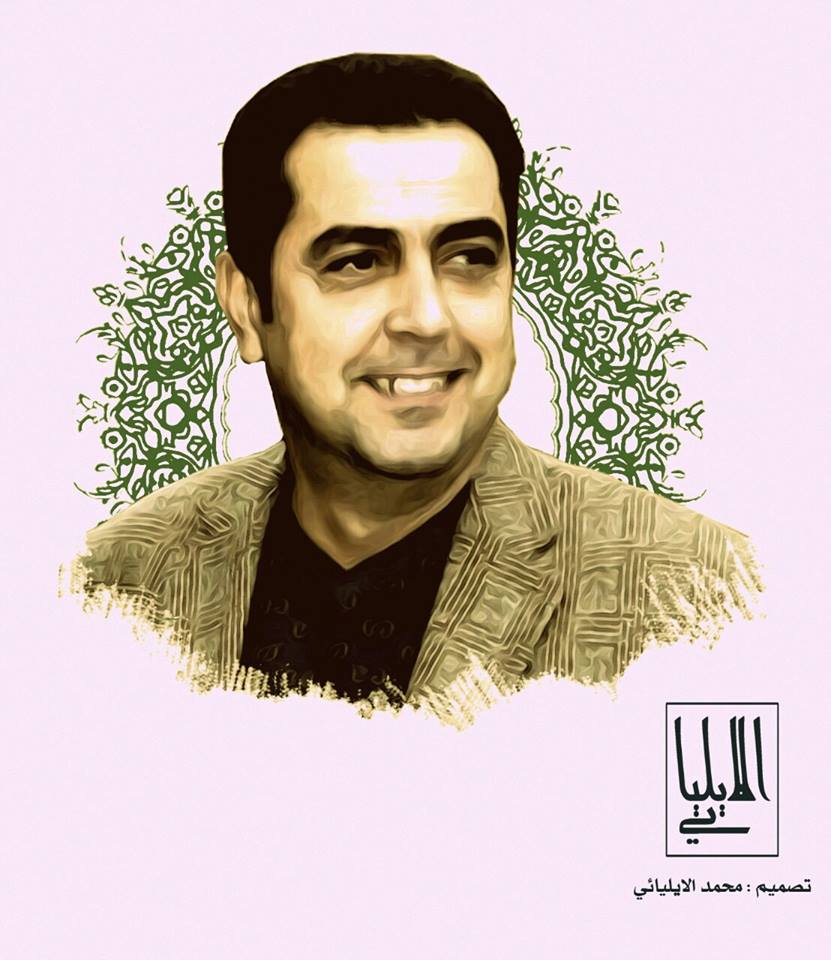 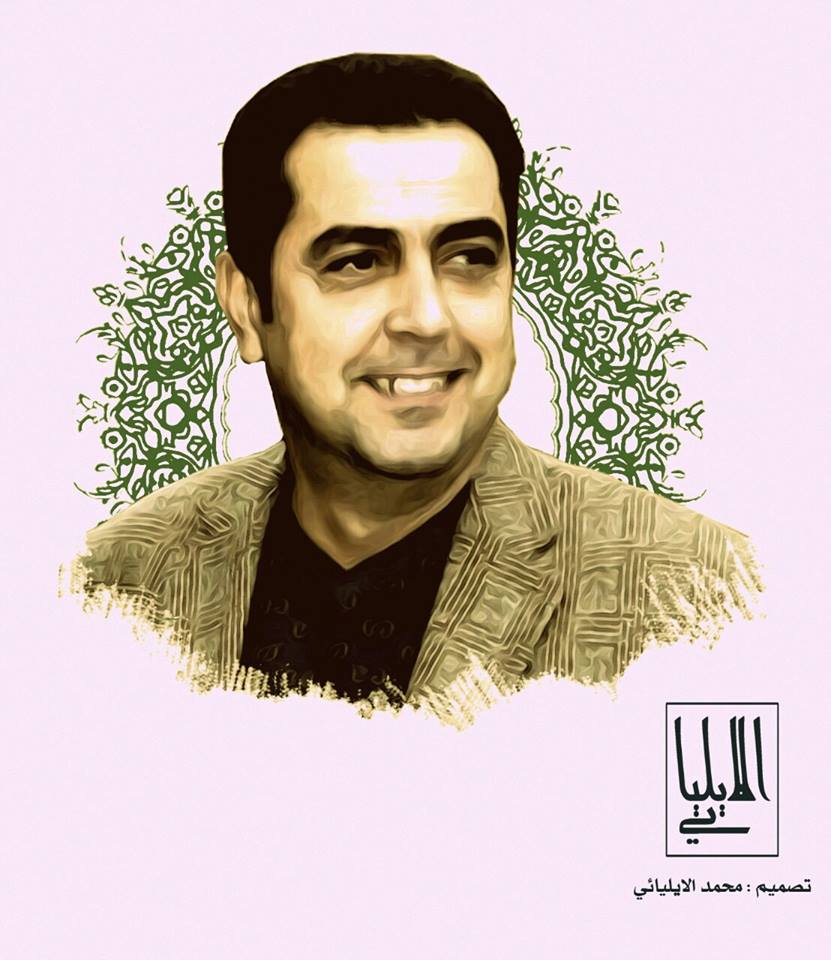 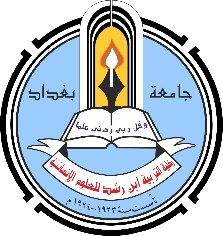 إستمارة السيرة الذاتيةأولاʺ : معلومات التحصيل العلمي ثانياʺ : الدوراتثالثاً : الأبحاث العلميةرابعاʺ: الوظائف التي مارسهاخامساʺ: الجهود التدريسية سادساʺ: النشاطات الآخرى سابعاʺ: الإشراف على الدراسات العليا جامعة بغداد -  كلية التربية ابن رشد للعلوم الإنسانية / قسم علوم القرآنالاسم الرباعيمحمد قاسم لعيبي بدنالتحصيل العلمي  الدكتوراهالدكتوراهالمرتبة العلميةأستاذ مساعدالاختصاص العاماللغة العربيةاللغة العربيةالاختصاص الدقيق / المسار البحثي الأدب  العربي الحديثالشهادات الجامعيةالشهادات الجامعيةالشهادات الجامعيةالشهادات الجامعيةالشهادات الجامعيةالبكلوريوسالبكلوريوسالبكلوريوسالبكلوريوسالبكلوريوسالجامعةالكليةالقسم        القسم        السنةالمستنصريةالتربيةاللغة العربيةاللغة العربية1997الماجستيرالماجستيرالماجستيرالماجستيرالماجستيرالجامعةالكليةالقسم  القسم  السنةالمستنصريةالآداباللغة العربيةاللغة العربية2002عنوان الرسالة باللغة العربيةفلسطين في القصة العراقية القصرة  دراسة فنيةفلسطين في القصة العراقية القصرة  دراسة فنيةفلسطين في القصة العراقية القصرة  دراسة فنيةفلسطين في القصة العراقية القصرة  دراسة فنيةالدكتوراهالدكتوراهالدكتوراهالدكتوراهالدكتوراهالجامعةالكليةالقسم  القسم  السنةالمستنصريةالآداباللغة العربيةاللغة العربية2011عنوان الأطروحة باللغة العربيةصورة الآخر في الرواية العراقية المعاصرةصورة الآخر في الرواية العراقية المعاصرةصورة الآخر في الرواية العراقية المعاصرةصورة الآخر في الرواية العراقية المعاصرةالدورةتاريخهادورة الصفوف الالكترونية2019تعنوان النتاج1الرواية خطاب الغيرية والاختلاف2سردية الارهاب ومساءلة الواقع  في رواية ( رقصة الجديلة والنهر )3الواجهة النصية في مجموعة ( قفص من فضاء ) لعبد عون الروضانتعنوان الوظيفةجهة العملفترة العمل / من - الى1تدريسي كلية التربية ابن رشد 2006 ولغاية الان2مقرر قسم علوم القرآنقسم علوم القرآن2013 -2015تأسم المادة الدراسيةالمرحلةالجامعة / الكلية / القسم1الاعجاز القرآنيالرابعةجامعة بغداد /كلية التربية ابن رشد/ قسم علوم القران2النقد الأدبي الحديثالرابعةجامعة بغداد /كلية التربية ابن رشد / قسم اللغة العربيةتعنوان النشاطالعدد1عضوية اللجان   666666662المؤتمرات 153الندوات20 4الورش12 5النشاطات الإجتماعية 56الحلقات الدراسية (حلقات السمنار وحلقات علمية)تأسم الطالبعنوان الرسالة / الأطروحةالدرجة العلمية و تاريخها1محمد صبري تومانالخطاب الحجاجي في نثر العصر العباسي الاولدكتوراه/ 2018